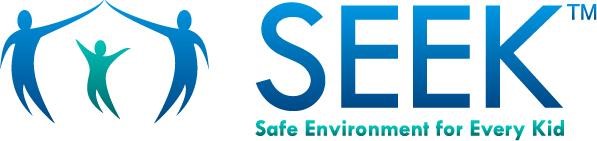 EstrésTodos tenemos estrés en nuestras vidas y necesitamos aprender a manejarlo.El estrés es parte de ser padres. Los niños son una gran responsabilidad.El estrés afecta a toda la familia. Los niños aprenden a lidiar con el estrés observándolo a usted. Aprender a manejar el estrés lo ayuda a usted y a su familia.Su cuerpo puede mostrar señales emocionales, físicas y de comportamiento relacionadas con el estrés: 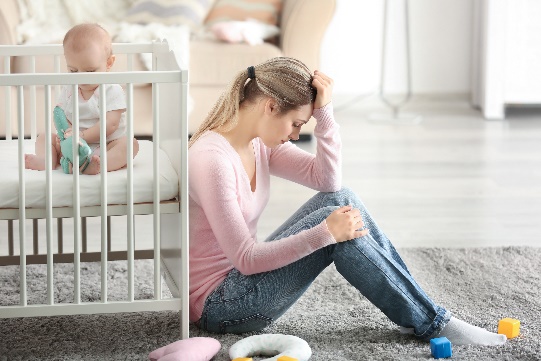 No permita que el estrés afecte a su familia.Necesita sentirse bien para ser un buen padre.Si desea ayuda, por favor, hable con el médico o la enfermera de su hijo. Consejos útiles:No pierda la calma, es fácil enfadarse si su hijo se queja o hace un berrincheTómese unos momentos para calmarse, como contar lentamente hasta 10Practique actividades tranquilizantes, como respiración profunda, meditación o yogaOrganícese, por ejemplo, haga una lista de las cosas que tiene que hacer y marque las que pueden esperar Pídale ayuda a la familia o a los amigosCuídese, haga ejercicio, coma bien y duerma lo suficienteDedique un tiempo especial a su hijo todos los días, de acuerdo con una rutina diaria como la hora del baño, la hora de la comida, la hora de acostarse, aunque sólo sean 15 minutos Conocer los factores desencadenantes puede ser la forma más importante de manejar el estrés de manera efectivaRecursos útiles The National Parent Helpline | www.nationalparenthelpline.org Llame al 1-855-427-2736 para ser atendido en inglés y español, de lunes a viernes de 10 a.m. a 7 p.m. PSTLa línea de ayuda está abierta para los padres y cuidadores. Un asesor capacitado: Lo escuchará Lo ayudará a resolver problemasLo ayudará a cuidar de usted mismoLo ayudará a comunicarse con los servicios locales¡Lo ayudará a desarrollar sus propias fortalezas y a ser un gran padre!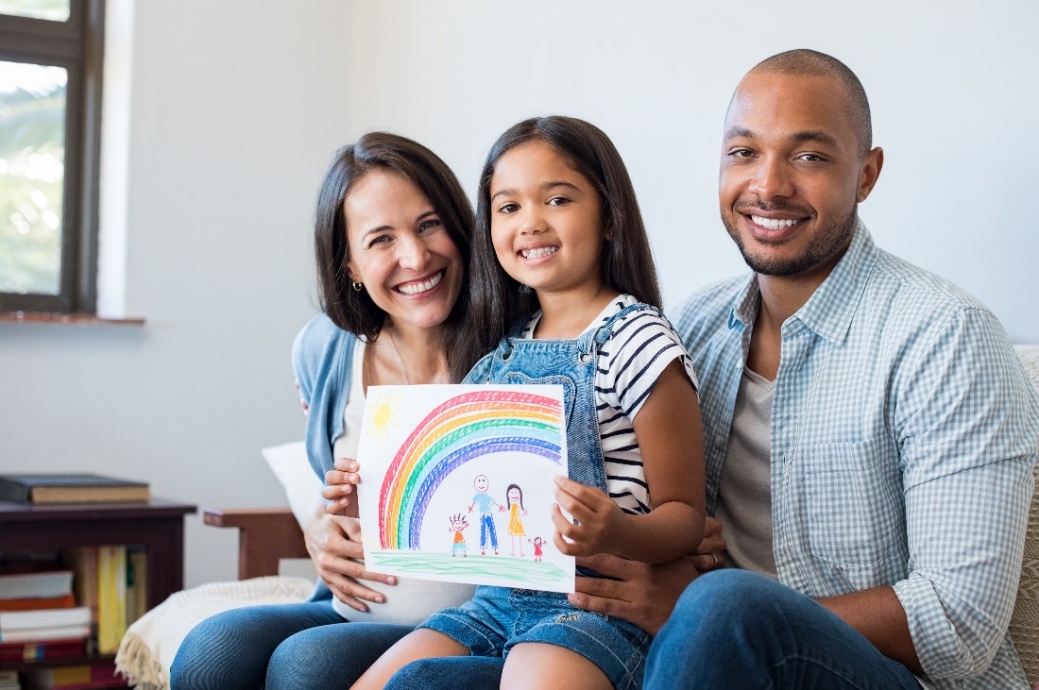 Reconozca las señales emocionales del estrés: Ansiedad, preocupaciónEnojoSentirse muy agitado TristezaCambios en el estado de ánimoReconozca las señales físicas del estrés: Dolor de cabezaTortícolis  	 	 Problemas estomacales Palpitaciones/ latidos acelerados del corazónReconozca las señales del comportamiento del estrés: SobrerreacciónActuar impulsivamenteConsumo de alcohol o drogasTener problemas para dormirAlejarse de las relaciones 	 Cambiar de trabajo con frecuenciaTener problemas para concentrarse  